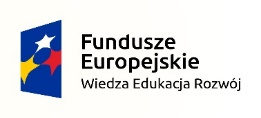 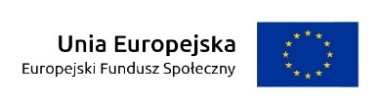 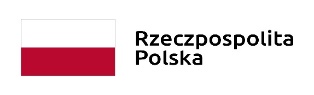 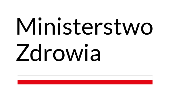 Załącznik nr 6 do SWZWYKAZ OSÓB, SKIEROWANYCH PRZEZ WYKONAWCĘ DO REALIZACJI ZAMÓWIENIA PUBLICZNEGO w szczególności odpowiedzialnych za świadczenie usług, kontrolę jakości lub kierowanie robotami budowlanymi, wraz z informacjami na temat ich kwalifikacji zawodowych, uprawnień, doświadczenia i wykształcenia niezbędnych do wykonania zamówienia publicznego, a także zakresu wykonywanych przez nie czynności oraz informacją o podstawie do dysponowania tymi osobami.składany na zadaniu pn.:„Dostawa i montaż dwóch dźwigów osobowych w budynku głównym Wojewódzkiego Szpitala Rehabilitacyjnego dla Dzieci                w AmeryceWykonawca:  ..................................................................                             (nazwa i adres wykonawcy)* niepotrzebne skreślićUwaga!1. Wykonawca może polegać na osobach zdolnych do wykonania zamówienia  innych podmiotów, niezależnie od charakteru prawnego łączących go z nimi stosunków. Wykonawca w takiej sytuacji zobowiązany jest udowodnić Zamawiającemu na zasadach opisanych w SWZ, iż będzie dysponował zasobami niezbędnymi do realizacji zamówienia, w szczególności przedstawiając w tym celu pisemne zobowiązanie, (które należy dołączyć do oferty) tych podmiotów do oddania mu do dyspozycji niezbędnych zasobów na okres korzystania z nich przy wykonywaniu zamówienia.                                                                                                                                                                                                         ………………………………………………                                                                                                                                                                                                                                (podpis)Dokument musi być przekazany w postaci elektronicznej opatrzonej podpisem zaufanym/ osobistym/ kwalifikowanym podpisem elektronicznym lub przekazany jako cyfrowe odwzorowanie dokumentu, który został sporządzony w postaci papierowej i opatrzony własnoręcznym podpisem potwierdzające zgodność odwzorowania cyfrowego z dokumentem w postaci papierowej; cyfrowe odwzorowanie dokumentu (elektroniczna kopia dokumentu, który został sporządzony w postaci papierowej i opatrzony własnoręcznym podpisem) jest opatrywane podpisem zaufanym/ osobistym/ kwalifikowanym podpisem elektronicznym przez wykonawcę lub przez notariusza.